Referral Form: NRM Reach-In Service					 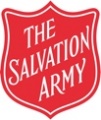 This form should be completed by the client with their current support provider or referrer.Please be advised that the questions asked are not to determine suitability of Reach-In accessibility, but to ensure that the correct level of support is offered by the Reach-In provider. Client consent to share information with ………………………………………………………………………………………………….…………………………I, ……………………………………………………………………………………………………………………………………………………………… hereby consent for my referrer, ……………………………………………………………………………………………………………………………………………… to share information on my file with ……………………………………………………..……………………… for the purposes of completing referral for reach-in support.Referrer Details Privacy notice: The Salvation Army will hold your personal information to manage your participation in the programme. We do this in the substantial public interest. We may share this with companies contracted to The Salvation Army and keep it as long as required for potential safeguarding reasons.  Whilst The Salvation Army and Support Providers will be the processors of this information, the Home Office remains the controller. We may share your information with other organisation on the Home Office’s behalf to assist in providing support. You have a right to a copy of information we hold about you, and in some circumstances to have it amended or deleted and to withdraw consent to the NRM. For this and to raise any queries on how your information is handled please contact Head of Privacy and Data Protection at data.protection@salvationarmy.org.uk or the address below. If you are still not happy you may raise concerns with the Information Commissioner’s Office. For more information see our privacy policy on The Salvation Army website or request a copy from 101 Newington Causeway, London, SE1 6BN, Tel 0207 367 4500. The Salvation Army Trustee Company acting on behalf of The Salvation Army Social Work Trust. You can also refer to the National Referral Mechanism Privacy Information Notice following the link below:https://www.gov.uk/government/publications/human-trafficking-victims-referral-and-assessment-forms/privacy-information-notice-national-referral-mechanismAny urgent needs identified?DestitutionLeave expires within 2 weeksImmediate dangerNameDate of Birth(DD-MM-YYYY)---GenderGenderGenderNationalityLanguage(s) spokenAddressContact Number0000000+CG decision date(DD-MM-YYYY)---NRM/Move-On exit date(DD-MM-YYYY)NRM/Move-On exit date(DD-MM-YYYY)---NRM Unique ID and SU IDImmigration status Right to work (Y/N)Right to work (Y/N)Right to work (Y/N)Right to work (Y/N)Right to work (Y/N)Right to work (Y/N)Right to work (Y/N)Right to work (Y/N)Right to work (Y/N)Right to work (Y/N)Survivor journey / brief background since Move-On. Current support received by other agencies (if relevant)Number of dependent childrenName(s) and age(s) (use continuation page if necessary)Name(s) and age(s) (use continuation page if necessary)Name(s) and age(s) (use continuation page if necessary)Name(s) and age(s) (use continuation page if necessary)Name(s) and age(s) (use continuation page if necessary)Please tick if support requiredPlease tick if support requiredPlease tick if support requiredPlease tick if support requiredPlease tick if support requiredPlease tick if support requiredType of Support RequiredType of Support RequiredMedical treatment;  Medical treatment;  Medical treatment;  Medical treatment;  Medical treatment;  Medical treatment;  Medical treatment;  Medical treatment;  Medical treatment;  Medical treatment;  Medical treatment;  Medical treatment;  Medical treatment;  Medical treatment;  Medical treatment;  Medical treatment;  Medical treatment;  Type of Support RequiredType of Support RequiredTranslation and interpretation;  Translation and interpretation;  Translation and interpretation;  Translation and interpretation;  Translation and interpretation;  Translation and interpretation;  Translation and interpretation;  Translation and interpretation;  Translation and interpretation;  Translation and interpretation;  Translation and interpretation;  Translation and interpretation;  Translation and interpretation;  Translation and interpretation;  Translation and interpretation;  Translation and interpretation;  Translation and interpretation;  Type of Support RequiredType of Support RequiredAssistance at appropriate stages of criminal proceedings against offenders;  Assistance at appropriate stages of criminal proceedings against offenders;  Assistance at appropriate stages of criminal proceedings against offenders;  Assistance at appropriate stages of criminal proceedings against offenders;  Assistance at appropriate stages of criminal proceedings against offenders;  Assistance at appropriate stages of criminal proceedings against offenders;  Assistance at appropriate stages of criminal proceedings against offenders;  Assistance at appropriate stages of criminal proceedings against offenders;  Assistance at appropriate stages of criminal proceedings against offenders;  Assistance at appropriate stages of criminal proceedings against offenders;  Assistance at appropriate stages of criminal proceedings against offenders;  Assistance at appropriate stages of criminal proceedings against offenders;  Assistance at appropriate stages of criminal proceedings against offenders;  Assistance at appropriate stages of criminal proceedings against offenders;  Assistance at appropriate stages of criminal proceedings against offenders;  Assistance at appropriate stages of criminal proceedings against offenders;  Assistance at appropriate stages of criminal proceedings against offenders;  Type of Support RequiredType of Support RequiredEducation (whether for Dependent School Age Children or otherwise);  Education (whether for Dependent School Age Children or otherwise);  Education (whether for Dependent School Age Children or otherwise);  Education (whether for Dependent School Age Children or otherwise);  Education (whether for Dependent School Age Children or otherwise);  Education (whether for Dependent School Age Children or otherwise);  Education (whether for Dependent School Age Children or otherwise);  Education (whether for Dependent School Age Children or otherwise);  Education (whether for Dependent School Age Children or otherwise);  Education (whether for Dependent School Age Children or otherwise);  Education (whether for Dependent School Age Children or otherwise);  Education (whether for Dependent School Age Children or otherwise);  Education (whether for Dependent School Age Children or otherwise);  Education (whether for Dependent School Age Children or otherwise);  Education (whether for Dependent School Age Children or otherwise);  Education (whether for Dependent School Age Children or otherwise);  Education (whether for Dependent School Age Children or otherwise);  Type of Support RequiredType of Support RequiredEmployment (including preparation for work);  Employment (including preparation for work);  Employment (including preparation for work);  Employment (including preparation for work);  Employment (including preparation for work);  Employment (including preparation for work);  Employment (including preparation for work);  Employment (including preparation for work);  Employment (including preparation for work);  Employment (including preparation for work);  Employment (including preparation for work);  Employment (including preparation for work);  Employment (including preparation for work);  Employment (including preparation for work);  Employment (including preparation for work);  Employment (including preparation for work);  Employment (including preparation for work);  Type of Support RequiredType of Support RequiredMental health services  Mental health services  Mental health services  Mental health services  Mental health services  Mental health services  Mental health services  Mental health services  Mental health services  Mental health services  Mental health services  Mental health services  Mental health services  Mental health services  Mental health services  Mental health services  Mental health services  Type of Support RequiredType of Support RequiredHousingHousingHousingHousingHousingHousingHousingHousingHousingHousingHousingHousingHousingHousingHousingHousingHousingType of Support RequiredType of Support RequiredSubstance dependency (detoxification) services;  Substance dependency (detoxification) services;  Substance dependency (detoxification) services;  Substance dependency (detoxification) services;  Substance dependency (detoxification) services;  Substance dependency (detoxification) services;  Substance dependency (detoxification) services;  Substance dependency (detoxification) services;  Substance dependency (detoxification) services;  Substance dependency (detoxification) services;  Substance dependency (detoxification) services;  Substance dependency (detoxification) services;  Substance dependency (detoxification) services;  Substance dependency (detoxification) services;  Substance dependency (detoxification) services;  Substance dependency (detoxification) services;  Substance dependency (detoxification) services;  Type of Support RequiredType of Support RequiredSexual health services;  Sexual health services;  Sexual health services;  Sexual health services;  Sexual health services;  Sexual health services;  Sexual health services;  Sexual health services;  Sexual health services;  Sexual health services;  Sexual health services;  Sexual health services;  Sexual health services;  Sexual health services;  Sexual health services;  Sexual health services;  Sexual health services;  Type of Support RequiredType of Support RequiredSpecialist counselling;  Specialist counselling;  Specialist counselling;  Specialist counselling;  Specialist counselling;  Specialist counselling;  Specialist counselling;  Specialist counselling;  Specialist counselling;  Specialist counselling;  Specialist counselling;  Specialist counselling;  Specialist counselling;  Specialist counselling;  Specialist counselling;  Specialist counselling;  Specialist counselling;  Type of Support RequiredType of Support RequiredBirthing partners;  Birthing partners;  Birthing partners;  Birthing partners;  Birthing partners;  Birthing partners;  Birthing partners;  Birthing partners;  Birthing partners;  Birthing partners;  Birthing partners;  Birthing partners;  Birthing partners;  Birthing partners;  Birthing partners;  Birthing partners;  Birthing partners;  Type of Support RequiredType of Support RequiredResettlement support;  Resettlement support;  Resettlement support;  Resettlement support;  Resettlement support;  Resettlement support;  Resettlement support;  Resettlement support;  Resettlement support;  Resettlement support;  Resettlement support;  Resettlement support;  Resettlement support;  Resettlement support;  Resettlement support;  Resettlement support;  Resettlement support;  Type of Support RequiredType of Support RequiredESOL classes;  ESOL classes;  ESOL classes;  ESOL classes;  ESOL classes;  ESOL classes;  ESOL classes;  ESOL classes;  ESOL classes;  ESOL classes;  ESOL classes;  ESOL classes;  ESOL classes;  ESOL classes;  ESOL classes;  ESOL classes;  ESOL classes;  Type of Support RequiredType of Support RequiredSupport with submitting claims e.g. asylum, benefits, or legalSupport with submitting claims e.g. asylum, benefits, or legalSupport with submitting claims e.g. asylum, benefits, or legalSupport with submitting claims e.g. asylum, benefits, or legalSupport with submitting claims e.g. asylum, benefits, or legalSupport with submitting claims e.g. asylum, benefits, or legalSupport with submitting claims e.g. asylum, benefits, or legalSupport with submitting claims e.g. asylum, benefits, or legalSupport with submitting claims e.g. asylum, benefits, or legalSupport with submitting claims e.g. asylum, benefits, or legalSupport with submitting claims e.g. asylum, benefits, or legalSupport with submitting claims e.g. asylum, benefits, or legalSupport with submitting claims e.g. asylum, benefits, or legalSupport with submitting claims e.g. asylum, benefits, or legalSupport with submitting claims e.g. asylum, benefits, or legalSupport with submitting claims e.g. asylum, benefits, or legalSupport with submitting claims e.g. asylum, benefits, or legalLevel of spoken English/ Interpreter required? If so, which language?Level of spoken English/ Interpreter required? If so, which language?Level of spoken English/ Interpreter required? If so, which language?Type of accommodation (eg NASS) if client has accommodation support needsType of accommodation (eg NASS) if client has accommodation support needsType of accommodation (eg NASS) if client has accommodation support needsChildren’s school(s) (if applicable)Children’s school(s) (if applicable)Children’s school(s) (if applicable)Income type (benefits; NASS or employment) if the client has financial support needs.Income type (benefits; NASS or employment) if the client has financial support needs.Income type (benefits; NASS or employment) if the client has financial support needs.If in work, employment details if the client has employment support needs.If in work, employment details if the client has employment support needs.If in work, employment details if the client has employment support needs.Police contact(if applicable) if the client has criminal support needsPolice contact(if applicable) if the client has criminal support needsPolice contact(if applicable) if the client has criminal support needsSocial Care Services contact (if applicable) if the client has care support needs. Social Care Services contact (if applicable) if the client has care support needs. Social Care Services contact (if applicable) if the client has care support needs. GP details (if applicable)GP details (if applicable)GP details (if applicable)Ongoing medical treatment (incl. allergies, EpiPen etc)Ongoing medical treatment (incl. allergies, EpiPen etc)Ongoing medical treatment (incl. allergies, EpiPen etc)Receiving support for drug/alcohol use (Y/N)Receiving support for drug/alcohol use (Y/N)Receiving support for drug/alcohol use (Y/N)This will not impact eligibility but is to ensure the correct support can be providedThis will not impact eligibility but is to ensure the correct support can be providedThis will not impact eligibility but is to ensure the correct support can be providedThis will not impact eligibility but is to ensure the correct support can be providedThis will not impact eligibility but is to ensure the correct support can be providedThis will not impact eligibility but is to ensure the correct support can be providedThis will not impact eligibility but is to ensure the correct support can be providedThis will not impact eligibility but is to ensure the correct support can be providedThis will not impact eligibility but is to ensure the correct support can be providedThis will not impact eligibility but is to ensure the correct support can be providedThis will not impact eligibility but is to ensure the correct support can be providedThis will not impact eligibility but is to ensure the correct support can be providedThis will not impact eligibility but is to ensure the correct support can be providedThis will not impact eligibility but is to ensure the correct support can be providedThis will not impact eligibility but is to ensure the correct support can be providedThis will not impact eligibility but is to ensure the correct support can be providedIf yes, please provide details if the client has medical support needs.  If yes, please provide details if the client has medical support needs.  If yes, please provide details if the client has medical support needs.  Legal contact (if applicable)Legal contact (if applicable)Legal contact (if applicable)Any appointments due (legal; police; HO; court)Any appointments due (legal; police; HO; court)Any appointments due (legal; police; HO; court)Criminal record / PNC/ NEU-ECR (Y/N) and brief summary Criminal record / PNC/ NEU-ECR (Y/N) and brief summary Criminal record / PNC/ NEU-ECR (Y/N) and brief summary This may not impact eligibility but is to ensure the correct support can be provideThis may not impact eligibility but is to ensure the correct support can be provideThis may not impact eligibility but is to ensure the correct support can be provideThis may not impact eligibility but is to ensure the correct support can be provideThis may not impact eligibility but is to ensure the correct support can be provideThis may not impact eligibility but is to ensure the correct support can be provideThis may not impact eligibility but is to ensure the correct support can be provideThis may not impact eligibility but is to ensure the correct support can be provideThis may not impact eligibility but is to ensure the correct support can be provideThis may not impact eligibility but is to ensure the correct support can be provideThis may not impact eligibility but is to ensure the correct support can be provideThis may not impact eligibility but is to ensure the correct support can be provideThis may not impact eligibility but is to ensure the correct support can be provideThis may not impact eligibility but is to ensure the correct support can be provideThis may not impact eligibility but is to ensure the correct support can be provideThis may not impact eligibility but is to ensure the correct support can be provideThis may not impact eligibility but is to ensure the correct support can be provideThis may not impact eligibility but is to ensure the correct support can be provideThis may not impact eligibility but is to ensure the correct support can be provideThis may not impact eligibility but is to ensure the correct support can be provideThis may not impact eligibility but is to ensure the correct support can be provideThis may not impact eligibility but is to ensure the correct support can be provideOngoing medical treatment (incl. allergies, EpiPen etc)Ongoing medical treatment (incl. allergies, EpiPen etc)Ongoing medical treatment (incl. allergies, EpiPen etc)Is there anywhere in the surrounding area that you, the Service User would not feel safe to visit? (may be applicable if there will be a meeting in the community with the Reach-In support worker)Is there anywhere in the surrounding area that you, the Service User would not feel safe to visit? (may be applicable if there will be a meeting in the community with the Reach-In support worker)Is there anywhere in the surrounding area that you, the Service User would not feel safe to visit? (may be applicable if there will be a meeting in the community with the Reach-In support worker)Is there anywhere in the surrounding area that you, the Service User would not feel safe to visit? (may be applicable if there will be a meeting in the community with the Reach-In support worker)Is there anywhere in the surrounding area that you, the Service User would not feel safe to visit? (may be applicable if there will be a meeting in the community with the Reach-In support worker)Is there anywhere in the surrounding area that you, the Service User would not feel safe to visit? (may be applicable if there will be a meeting in the community with the Reach-In support worker)Is there anywhere in the surrounding area that you, the Service User would not feel safe to visit? (may be applicable if there will be a meeting in the community with the Reach-In support worker)Is there anywhere in the surrounding area that you, the Service User would not feel safe to visit? (may be applicable if there will be a meeting in the community with the Reach-In support worker)Is there anywhere in the surrounding area that you, the Service User would not feel safe to visit? (may be applicable if there will be a meeting in the community with the Reach-In support worker)Is there anywhere in the surrounding area that you, the Service User would not feel safe to visit? (may be applicable if there will be a meeting in the community with the Reach-In support worker)Is there anywhere in the surrounding area that you, the Service User would not feel safe to visit? (may be applicable if there will be a meeting in the community with the Reach-In support worker)Is there anywhere in the surrounding area that you, the Service User would not feel safe to visit? (may be applicable if there will be a meeting in the community with the Reach-In support worker)Is there anywhere in the surrounding area that you, the Service User would not feel safe to visit? (may be applicable if there will be a meeting in the community with the Reach-In support worker)Is there anywhere in the surrounding area that you, the Service User would not feel safe to visit? (may be applicable if there will be a meeting in the community with the Reach-In support worker)Is there anywhere in the surrounding area that you, the Service User would not feel safe to visit? (may be applicable if there will be a meeting in the community with the Reach-In support worker)Is there anywhere in the surrounding area that you, the Service User would not feel safe to visit? (may be applicable if there will be a meeting in the community with the Reach-In support worker)Is there anywhere in the surrounding area that you, the Service User would not feel safe to visit? (may be applicable if there will be a meeting in the community with the Reach-In support worker)Is there anywhere in the surrounding area that you, the Service User would not feel safe to visit? (may be applicable if there will be a meeting in the community with the Reach-In support worker)Is there anywhere in the surrounding area that you, the Service User would not feel safe to visit? (may be applicable if there will be a meeting in the community with the Reach-In support worker)Is there anywhere in the surrounding area that you, the Service User would not feel safe to visit? (may be applicable if there will be a meeting in the community with the Reach-In support worker)Is there anywhere in the surrounding area that you, the Service User would not feel safe to visit? (may be applicable if there will be a meeting in the community with the Reach-In support worker)Is there anywhere in the surrounding area that you, the Service User would not feel safe to visit? (may be applicable if there will be a meeting in the community with the Reach-In support worker)Is there anywhere in the surrounding area that you, the Service User would not feel safe to visit? (may be applicable if there will be a meeting in the community with the Reach-In support worker)Is there anywhere in the surrounding area that you, the Service User would not feel safe to visit? (may be applicable if there will be a meeting in the community with the Reach-In support worker)Is there anywhere in the surrounding area that you, the Service User would not feel safe to visit? (may be applicable if there will be a meeting in the community with the Reach-In support worker)Any other comments / concerns (use separate sheet if necessary)Any other comments / concerns (use separate sheet if necessary)Any other comments / concerns (use separate sheet if necessary)Any other comments / concerns (use separate sheet if necessary)Any other comments / concerns (use separate sheet if necessary)Any other comments / concerns (use separate sheet if necessary)Any other comments / concerns (use separate sheet if necessary)Any other comments / concerns (use separate sheet if necessary)Any other comments / concerns (use separate sheet if necessary)Any other comments / concerns (use separate sheet if necessary)Any other comments / concerns (use separate sheet if necessary)Any other comments / concerns (use separate sheet if necessary)Any other comments / concerns (use separate sheet if necessary)Any other comments / concerns (use separate sheet if necessary)Any other comments / concerns (use separate sheet if necessary)Any other comments / concerns (use separate sheet if necessary)Any other comments / concerns (use separate sheet if necessary)Any other comments / concerns (use separate sheet if necessary)Any other comments / concerns (use separate sheet if necessary)Any other comments / concerns (use separate sheet if necessary)Any other comments / concerns (use separate sheet if necessary)Any other comments / concerns (use separate sheet if necessary)Any other comments / concerns (use separate sheet if necessary)Any other comments / concerns (use separate sheet if necessary)Any other comments / concerns (use separate sheet if necessary)Signature DateSignature DateNameContact NoContact NoEmail addressReferrer/agency Please return to mstsupport@salvationarmy.org.uk Please return to mstsupport@salvationarmy.org.uk Please return to mstsupport@salvationarmy.org.uk Please return to mstsupport@salvationarmy.org.uk Please return to mstsupport@salvationarmy.org.uk Please return to mstsupport@salvationarmy.org.uk 